BHARATHIAR UNIVERSITY, COIMBATORE-641 046WALK IN INTERVIEW FOR RECRUITMENT OF GUEST FACULTIES FOR BHARATHIAR UNIVERSITY ARTS & SCIENCE COLLEGES (CONSTITUENT) AT POLLACHI & THONDAMUTHUR.1. APPLICATION:1. 	The Application-cum-identity form is annexed with this instruction.  The applicants are instructed to download the form whichever is applicable according to post applied and affix a photo in the column provided and should bring at the time of interview. This form should be produced along with one set of Photostat copies (Xerox) of their testimonials to the Registration counter on the date of interview.2. 	Candidates should produce an attested copy of the Community Certificate.3. 	Compulsory- Candidates should bring their Original certificates with one set of self attested Photostat copies (Xerox) with two recent passport size photographs.2. RESERVATIONReservation is followed in accordance with the 200 point roster adhering to the relevant G.Os and treating each Department as a separate Unit. “GT- denotes “General Turn” (Open Competition), SC-Denotes “Scheduled Castes”, ST-Denotes “Scheduled Tribes” MBC-denotes Most Backward Class, DNC-De-notified Communities, BC-Backward Classes, A-denotes “Arunthathiars, W-denotes “Women Candidates”, DW-means “Destitute Widows”, If no qualified Arunthathiyars are available for the preferential positions, the other candidates from the Scheduled Castes will be considered for the same and vice versa.“Destitute Widow” means a widow whose minimum scale of pay does not exceed 
Rs.4,000/- and to the posts with Grade Pay which does not exceed Rs.2,400/- and family pension or other receipts including income from private practice in the case of professionals.  Such candidates should produce a Certificate from R.D.O. or the Assistant Collector or the Sub-Collector concerned in the format prescribed.  Destitute Widow shall not include a divorcee.“Destitute Widow” shall include a candidate born outside the State of Tamil Nadu and became a widow after her marriage to a person belonging to the State of Tamil Nadu and residing permanently in the State of Tamil Nadu and shall also include a candidate born in the State of Tamil Nadu and became a widow after her marriage to a person belonging to other State and settled permanently in the State of Tamil Nadu, but shall not  include a candidate belonging to other State not covered under the above said categories.If no qualified candidates are available in the category of Destitute Widow, the other Women candidates will be considered on merit basis.If no qualified and suitable women candidates are available for selection against the vacancies reserved for them, these vacancies will be filled with male candidates belonging to the respective communal categories.If no qualified and suitable candidates are available for selection against the vacancies reserved for them, these vacancies will be filled with eligible candidates from other communities also. In those cases the reservation position will be treated as backlog and will be filled in the next selection.3. ESSENTIAL QUALIFICATIONS/NORMS AND PAY FOR GUEST FACULTIES:(a). ELIGIBLE CANDIDATES TO BE ENGAGED AS GUEST FACULTIES IN THE ABOVE SUBJECTS 	WILL BE PAID THE CONSOLIDATED PAY BASIS WITH THE FOLLOWING QUALIFICATIONS:	1. PG with SET/NET	 2. M.Phil. with SET/NET			  15,000/- per month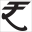 3. Ph.D./NET/SET    4. Ph.D.           (b). ESSENTIAL QUALIFICATIONS/NORMS:Good academic record as defined by the concerned University with at least 55% marks (or an     equivalent  grade in  a point  scale  wherever  grading  system  is  followed)  at the Master’s    Degree level, in a relevant subject from an Indian University or an equivalent degree from an  Indian/Foreign University.ii) 	Besides fulfilling the above qualifications, candidates cleared the National Eligibility	Test   (NET)   for   Lecturers conducted   by   the   UGC, CSIR or similar test accredited	by the UGC are  Desirable.iii) 	Notwithstanding anything contained in sub-clauses (i) and (ii) candidates, who are, or have been awarded Ph.D. degree in accordance with the University Grants Commission (Minimum Standards and Procedure for Award of Ph.D. degree) Regulations, 2009, shall be exempted from the requirement of the minimum eligibility condition of NET/SLET/SET for recruitment and appointment of Assistant Professor or equivalent positions.iv) 	NET/SLET/SET  shall also  not  be  required  for  such  Master’s  Degree  Programmes in disciplines for  which NET/SLET/SET accredited test is not conducted.v) 	A relaxation of 5% may be provided at the graduate and master’s degree level for the Scheduled Caste/Scheduled Tribe/Differently abled(Physically  and  visually  differently  -  abled) categories for the purpose of eligibility and for assessing good academic record.vi) 	A relaxation of 5% may be provided from 55% to 50% of the marks to the Ph.D. degree holders, who have obtained their Master’s Degree prior to 19 September 1991.vii) 	Relevant grade which is regarded as equivalent of 55% wherever  the grading system is followed by a recognized University shall also be considered eligible.OTHER CONDITIONS:1. 	The Syndicate reserves the right to fill up or not to fill up the posts without assigning any reasons whatsoever.2.   	Applications should be made only in the format prescribed by the University.3. 	Since the selection of candidates are based purely on merit, attempts to canvass or bring influence on the authorities to show favour during selection will be deemed as disqualification.4. 	The candidates should produce Service and No Objection Certificate obtained from the employer at the time of interview, if employed.5. 	The candidates should submit community certificate issued only by the competent authority.6. 	The candidates should produce all Original Certificate showing Educational and Technical Qualifications.  7. 	The candidates should produce SSLC book or any other document in Original as evidence for the Date of Birth.NOTE: INTERVIEWS WILL BE CONDUCTED IN THE BHARATHIAR UNIVERSITY, 	COIMBATORE-46 CAMPUS FOR ALL THE POSTS.DATE:  17.08.2017								       REGISTRAR i/c.  PLACE: COIMBATORE-46	BHARATHIAR UNIVERSITY :COIMBATORE 641 046IDENTIFICATION – CUM - PERSONAL INFORMATION SHEET(Walk-in-interview for Guest Lecturers at Bharathiar University Arts & Science College (Constituent) )Name of  College & Place : …………………………………………………….. Name of the Department: ………………………………………………………...	1. a.  Name of the candidate		:     b. Contact Phone No.		           :      c. Mobile No.                                    :    d. E-mail                                            :     e. Address for communication          :2. Date of Birth  [Evidence should be enclosed]   :3.  Religion                                 :                            Nationality  :                                                                            (By birth/by domicile)4. a. Community                         : SC/ST/SCA/MBC/DNC/BC/FC        (as per the original Community Certificate issued by the competent authority)    b. Mother tongue: ..2…5. a. Educational Qualifications:   5. b.    6. Teaching Experience:…3…   7. Award obtained/Post doctoral Research Experience8. Publications / Books/ Article9. Participation in Seminar/Conference/ProjectDECLARATION        I declare that all the information given by me are true and correct to the best of my knowledge.DATE:	                                                           SIGNATURE OF THE CANDIDATEPLACE:FOR OFFICE USE ONLY                  BHARATHIAR UNIVERSITY                                                COIMBATORE – 641 046                      ADVT.NO.: BU/E-10/ 16571-1/2017,Dt.17.08.2017                           WALK - IN -  INTERVIEW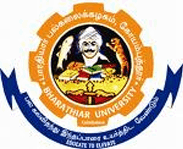           Applications are invited from eligible candidates for walk in interview for filling up of Guest Lecturers with Consolidated Pay basis for the newly established Bharathiar University Arts & Science colleges (Constituent), at Thondamuthur and Pollachi adhering the 200 point reservation norms of Government of Tamilnadu.                   Interested candidates can attend the walk-in-interview on 31.08.2017 at 9:00 a.m. in the University campus for Bharathiar University Arts & Science College (Constituent), Thondamuthur and on 01.09.2017 at 9:00 a.m. in the University campus for Bharathiar University Arts & Science College (Constituent), Pollachi. The Candidates should bring the relevant original certificates along with a set of  attested copies and two recent passport size photos. The selected candidates will be informed shortly.  No TA/DA will be paid for attending the interview.  Registration time:  8:00 a.m. to 9:00  a.m.  at the reception, interview time  9:00 a.m.                               For application forms, Eligibility and other details please visit the University website.THE UNIVERSITY RESERVES THE RIGHT TO FILL OR NOT TO FILL ANY OF THE VACANCIES ADVERTISED.Date:17.08.2017                                                                                                                                          REGISTRAR i/c.Sl.No.Educational QualificationDegree  and Major Subject% of MarksClassYear of PassingName of the Board / University.Rank if any1.SchoolSSLC2.SchoolHSC3.UG4.PG5.M.Phil.6.Ph.D.SLET/NETSUBJECTYEAR OF PASSINGSl. NoName of the PostName of the InstitutionPeriodPeriodTotal  PeriodTotal  PeriodSl. NoName of the PostName of the InstitutionFromToYearMonth1.2.3.4.5.Sl. No.NationalSl. No.InternationalSl. No.NationalSl. No.InternationalSl. No.NationalSl. No.International